Sčítání lidu, domů a bytůAutor: Veronika KopřivováVideo č. 1: Sčítání 2001: Lidnatost, věková a vzdělanostní strukturaVideo č. 2: Národnost, náboženství a manželství v minulých sčítáních liduÚKOLY K VIDEU Č. 1Vývoj počtu obyvatel na území ČRDo následujícího textu (úryvku z videa) doplňte chybějící slova. Správnost svých odpovědí si zkontrolujte opětovným přehráním videa.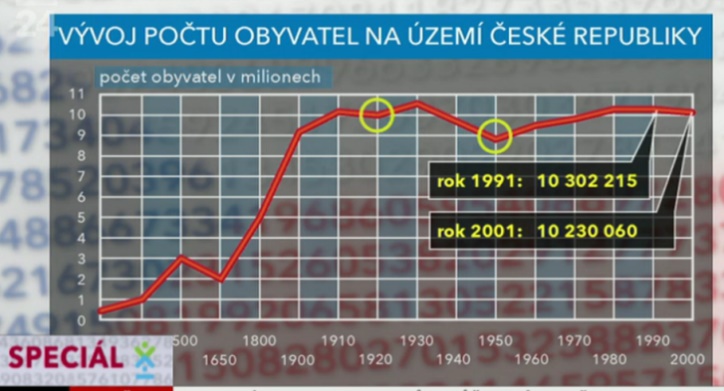 „Data o počtu obyvatel se na českém území shromažďují už od 5. až 6. století. Počet lidí, jak ukazuje křivka, se neustále zvyšoval. K velkému propadu došlo po ______________ a mírný úbytek statistika zaznamenala i po období ______________ a ______________. A v roce 1991 počet obyvatel opět klesá, do roku 2001 došlo k propadu o více než 72 tisíc lidí. V Česku žilo méně lidí než v roce 1980.“Co bylo podle vás příčinou poklesu obyvatelstva po roce 1991?……………………………………………………………………………………………………………………………………………………………………..……………………………………………………………………………………………………………………………………………………………………..Na stránkách Českého statistického úřadu (ČSÚ) vyhledejte počet obyvatel ze sčítání lidu v roce 2011. 
Došlo k poklesu, nebo nárůstu počtu obyvatel v porovnání s rokem 2001?………………………………………………………………………………………………………………………………………………………………..………………………………………………………………………………………………………………………………………………………………..RodáciKolik lidí v roce 2001 uvedlo, že žijí tam, kde se narodili, anebo žijí alespoň poblíž svého rodiště?………………………………………………………………………………………………………………………………………………………………..V porovnání muži vs. ženy vítězí muži-rodáci. Mužů-rodáků (56 %) je více než žen-rodaček (49 %). Proč?………………………………………………………………………………………………………………………………………………………………..Vzdělání„Praha má nejvíce vysokoškoláků. V porovnání s celorepublikovým průměrem šlo o dvojnásobný počet. Podobná situace byla i v Brně.“Proč mají velká města jako Praha a Brno až dvojnásobně vyšší podíl vysokoškolsky vzdělaného obyvatelstva?………………………………………………………………………………………………………………………………………………………………..………………………………………………………………………………………………………………………………………………………………..ÚKOLY K VIDEU Č. 2NárodnostPusťte si video a doplňte do následující tabulky, kolik procent obyvatelstva ČR se při sčítání lidu v roce 2001 hlásilo k uvedeným národnostem. Následně na stránkách ČSÚ dohledejte stejná data také pro sčítání z roku 2011 a doplňte do tabulky.Náboženské vyznáníPřečtěte si text, kde je uvedeno, ve kterých krajích byl v ČR v roce 2001 nejvyšší a nejnižší podíl věřícího obyvatelstva. Porovnejte podíl věřících v tomto kraji v roce 2001 s rokem 2011. Data k roku 2011 opět vyhledejte na stránkách ČSÚ, kde je uveden počet věřících obyvatel. Z těchto údajů dále vypočítejte podíl věřícího obyvatelstva. Data pro výpočet si napište do druhé tabulky.„Nejvíce věřících je na Moravě. Dominantní je především Zlínský kraj. Jako v jediném kraji v republice tady věřící tvořili více než polovinu všech obyvatel. Naopak nejméně věřících bylo v Ústeckém a Libereckém kraji.“Pokuste se vysvětlit, proč došlo k poklesu nebo nárůstu podílu věřícího obyvatelstva v daných krajích.………………………………………………………………………………………………………………………………………………………………..………………………………………………………………………………………………………………………………………………………………..